Parent Help NEEDED!
Please help us clean our kinder chairs!Our TK /Kinder chairs are super dirty and our students deserve better!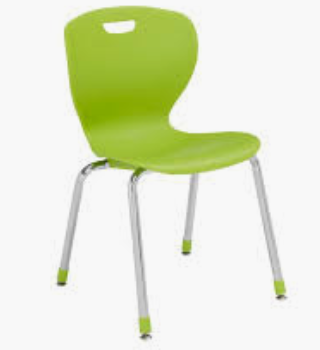 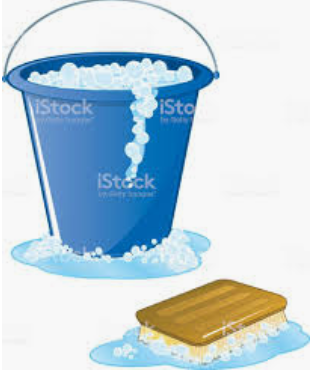 Please come help us by scrubbing a few chairs during our Parent Information MeetingThursday 10/17, starting at 8:30!Coffee and snacks provided, and we will also hold a raffle for a $20 Target gift card!PARENT HELP NEEDED!
Please help us clean our kinder chairs!Our TK /Kinder chairs are super dirty and our students deserve better!Please come help us by scrubbing a few chairs during our Parent Information MeetingThursday 10/17, starting at 8:30!Coffee and snacks provided, and we will also hold a raffle for a $20 Target gift card!